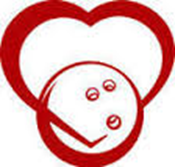 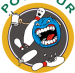 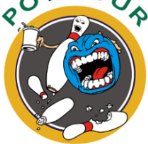 PROPOZICE TURNAJE  ( verze 2)Zařazení turnajeTurnaj je určen pro absolutně všechny příznivce bowlingu
Turnaj je zařazen do Kelímkovic kategorie -  ha, ha … hi, hi … ho, hoTurnaj není započítáván do KEBOŽ ( Kelímkův Bodovací  Žebříček) Místo konáníTurnaj se uskuteční v bowlingové herně Bowling SKY Ostrava, Rušná 1717 Ostrava – Poruba (6 drah Brunswick) Termín a čas konání10.4.2016  od 08:30 do 12:00 hodinPřihlášeníHráči se přihlašují na kontaktech pořadatele nebo na stránkách www.obsazovacky.cz.Systém turnajeTurnaj je určen pro max. 12 párů složených z jednoho muže a jedné ženy. Turnaj se uskuteční při minimální účasti 10 párů. Bude otevřena jedna runda. Páry odehrají  4 hry podle následujících pravidel: 1.hra – První hod provádí žena a hráči v páru se střídají po odehraném hodu2.hra – První hod provádí muž  a hráči v páru se střídají po odehraném frame3.hra – První hod provádí muž a hráči v páru se střídají po odehraném hodu4.hra – První hod provádí žena a hráči v páru se střídají po odehraném frameSoučet těchto 4 her rozhodne o konečném pořadí. V případě stejného výsledku rozhodne o pořadí menší rozdíl mezi nejnižší a nejvyšší hrou. Dodržení těchto pravidel si hráči v párech hlídají vzájemně na dráze a dráhách. Pořadatel má právo z časových, technických nebo jiných důvodů kdykoli upravit počet her v turnaji.Hráči zaplacením startovného souhlasí s propozicemi turnaje.HandicapyHráčům může být přidělen handicap dle níže stanovených podmínek:- Hráčům nehrající pravidelně žádné bowlingové soutěže a turnaje pod hlavičkou ABL, ČBA, Kelímků tzv. „hráčům z ulice“ může být přidělen handicap ve výši 16 bodů.- Hráčům, kteří se zúčastnili turnajové série POT TOUR 2015/2016 s průměrem pod 145 bodů může být přidělen handicap ve výši 14 bodů.- Hráčům hrající pravidelně nebo jednorázově soutěže a turnaje pod hlavičkou ABL, ČBA, Kelímků a jiné, nesplňují výše uvedená pravidla, nebude přidělen žádný handicap.O přiděleném handicapu a jeho výši rozhoduje s konečnou platností pořadatel turnaje.StartovnéSkoro lidové 320 KčCenyCenou v turnaji je hlavně dobrý pocit ze hry a nejlepší se mohou těšit na:1.místo -  Wellness na zámečku v Petrovicích u Karviné 2.místo -  Vína ( trošku větší než je obvyklé)
3.místo -  Bonboniéry ( trochu zvláštní) + vína (normální velikosti)4.místo -  Kvalitní brambory ( A,B,C, salátové nebo jiné)1 x Los štěstí – Překvapení (pro ženu z párů umístěných na 4. – 12. místě)Právo změnPořadatel si vyhrazuje právo provést změny v propozicích, včetně odvolání celého turnaje.  Přihlášky do turnaje:Milan Motyka:  Tel. +420 728 765 468, email: nalimbowl@centrum.cz  nebo www.obsazovacky.cz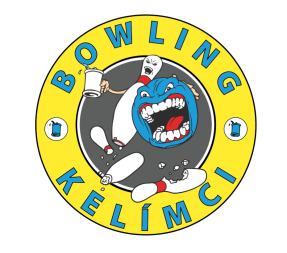 